Группа «Солнышко»Тема: «Неделя здоровья»Задачи Дать представление о здоровье, его значении, способах сохранения и укрепления.Формировать представления о ценности здоровья, желания вести здоровый образ жизни. Формирование элементарных математических представлений.Цель: закрепление пространственных представлений (слева, справа) http://www.myshared.ru/slide/1129203/Развитие речиЧтение: Агния Барто – «Девочка чумазая»Цель: Воспитывать умение слушать стихотворение.Просмотр мультфильма « Королева зубная щетка»Цель:Следить за развитием сюжета.https://www.youtube.com/watch?v=nT-Z5lmhBo4Формирование целостной картины мира«Я и мое здоровье»Цель: Воспитывать здоровьесберегающее сознание детей.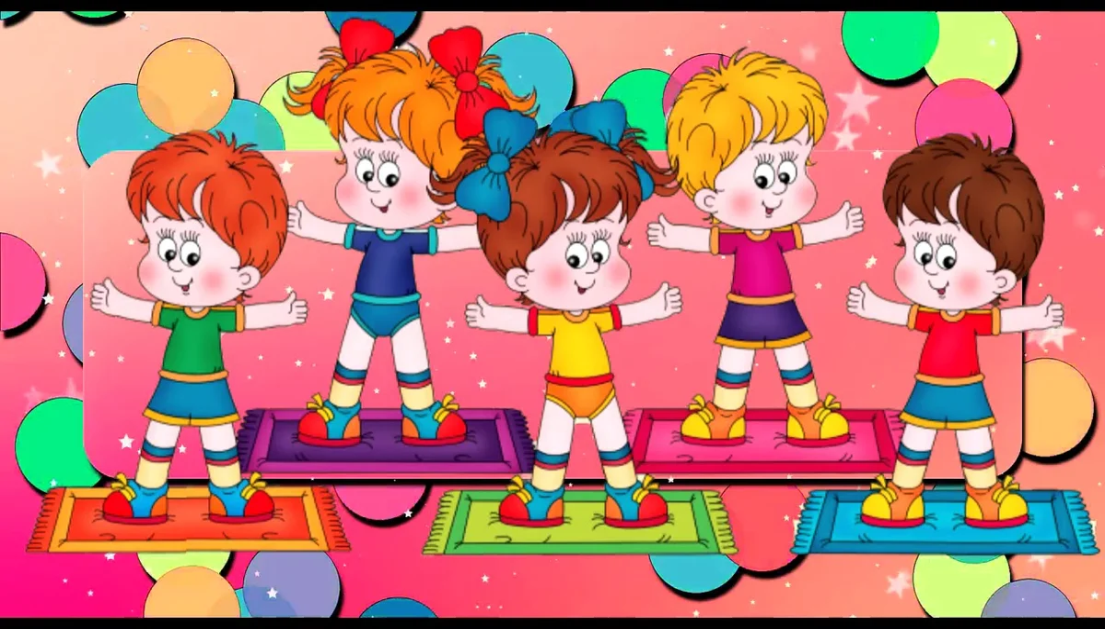 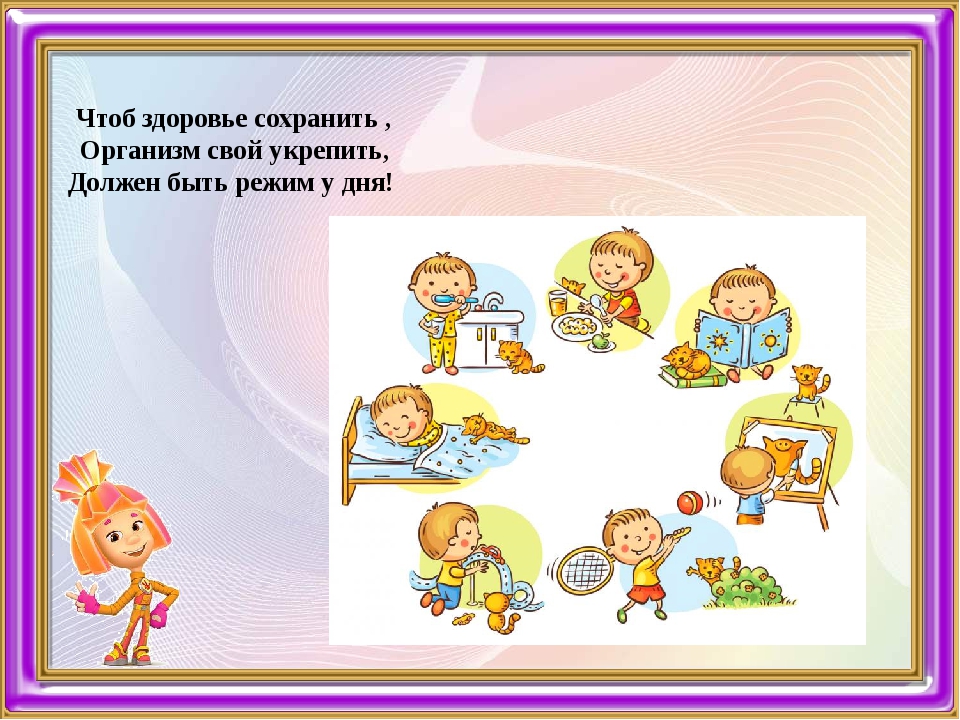 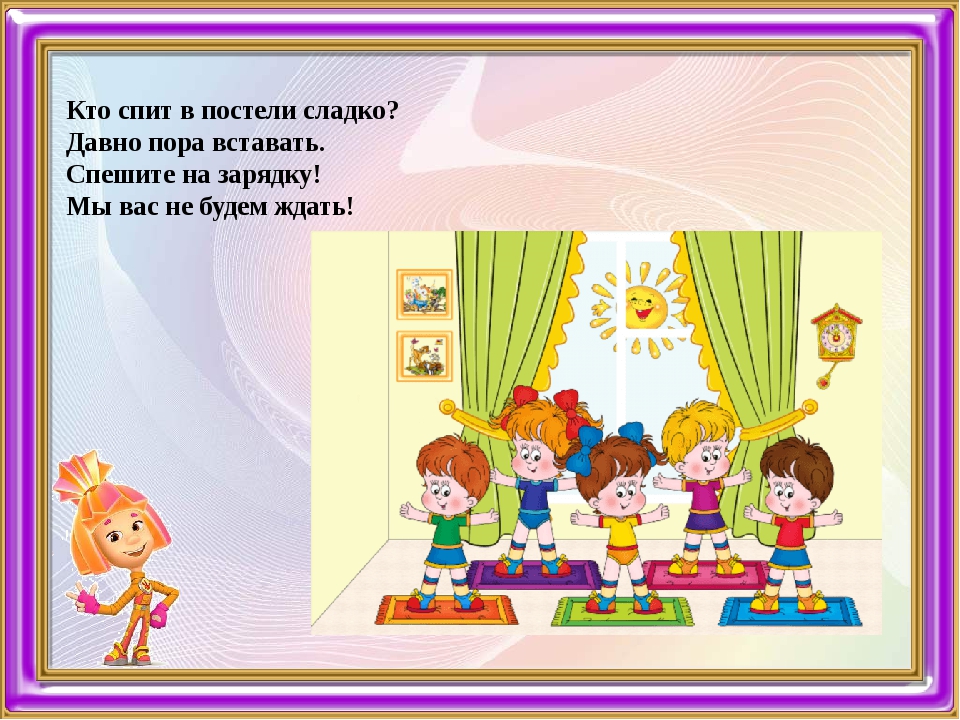 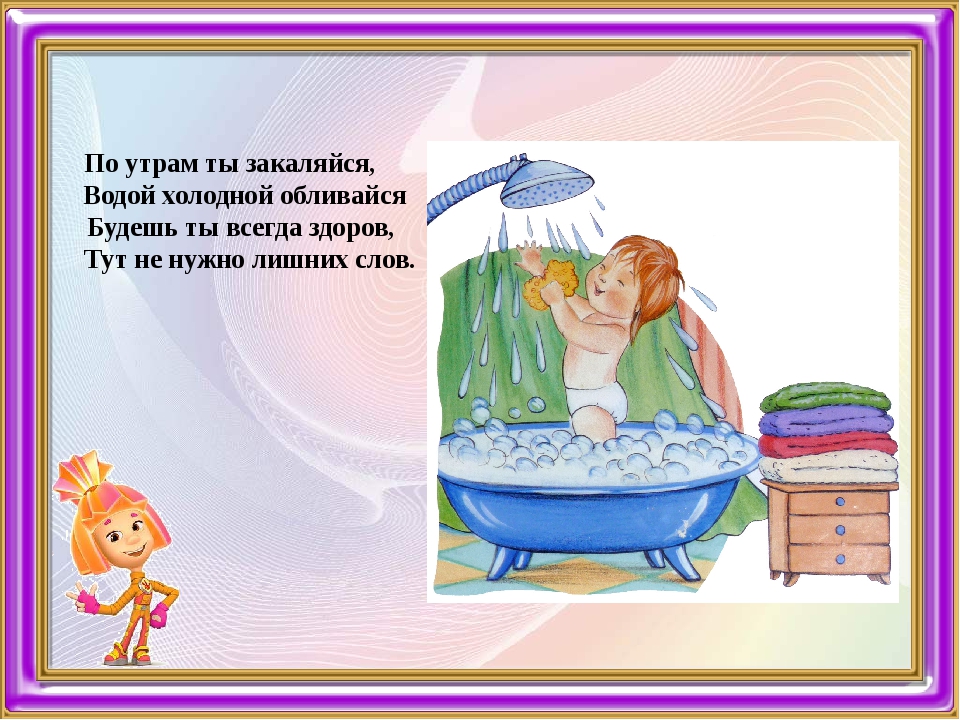 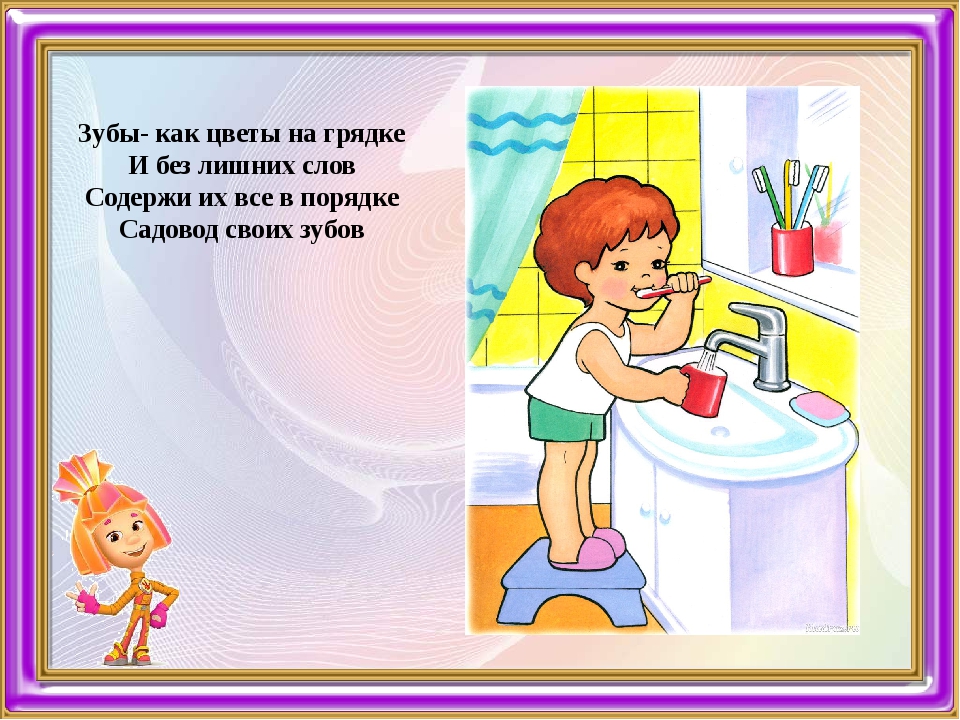 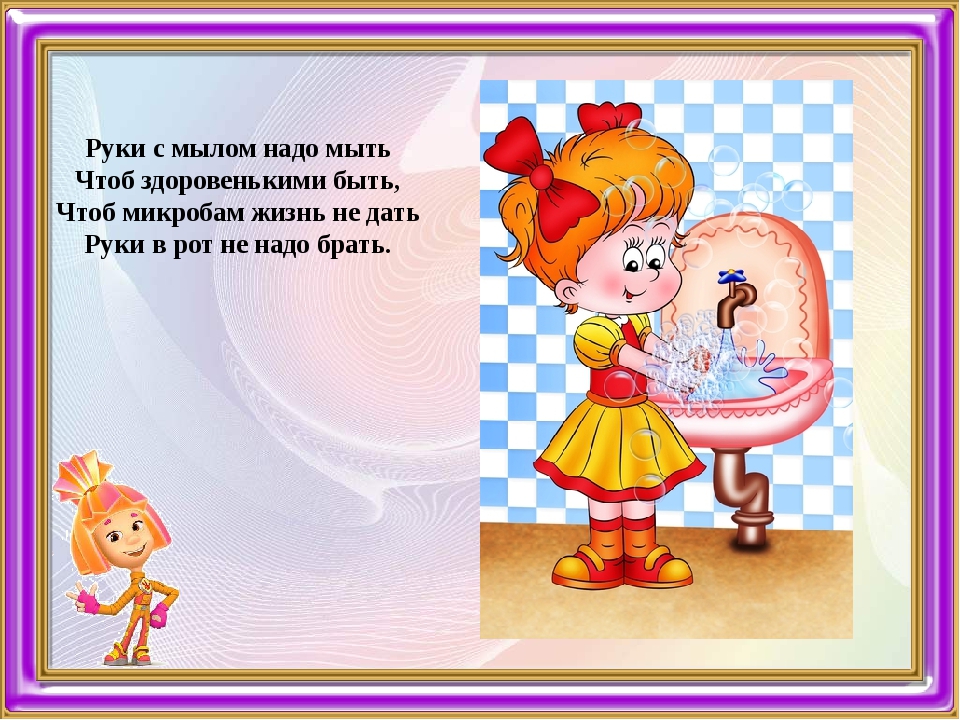 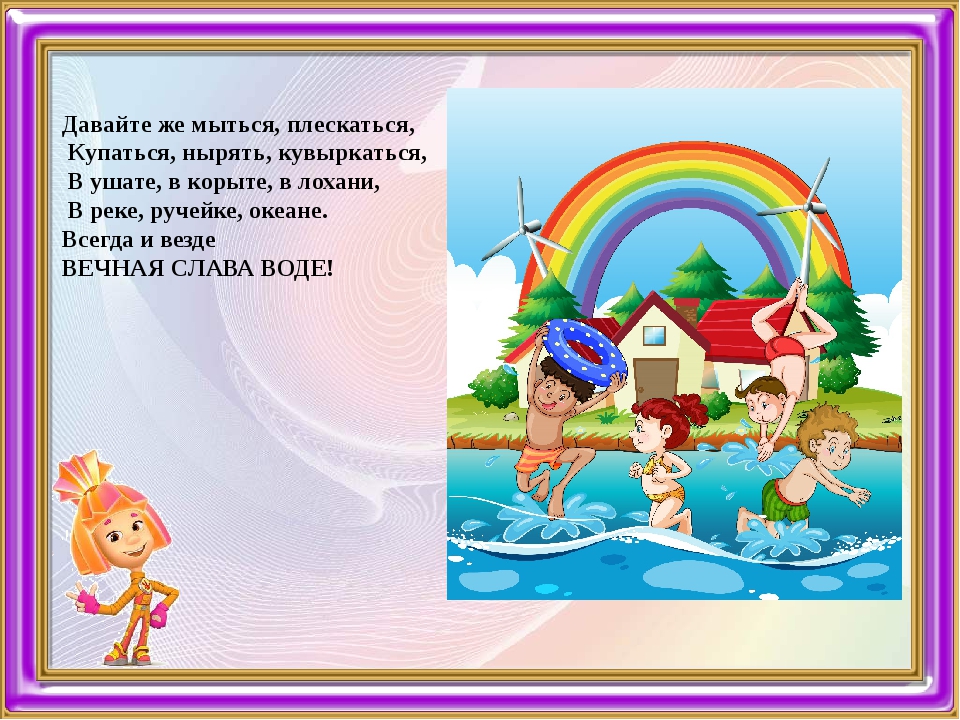 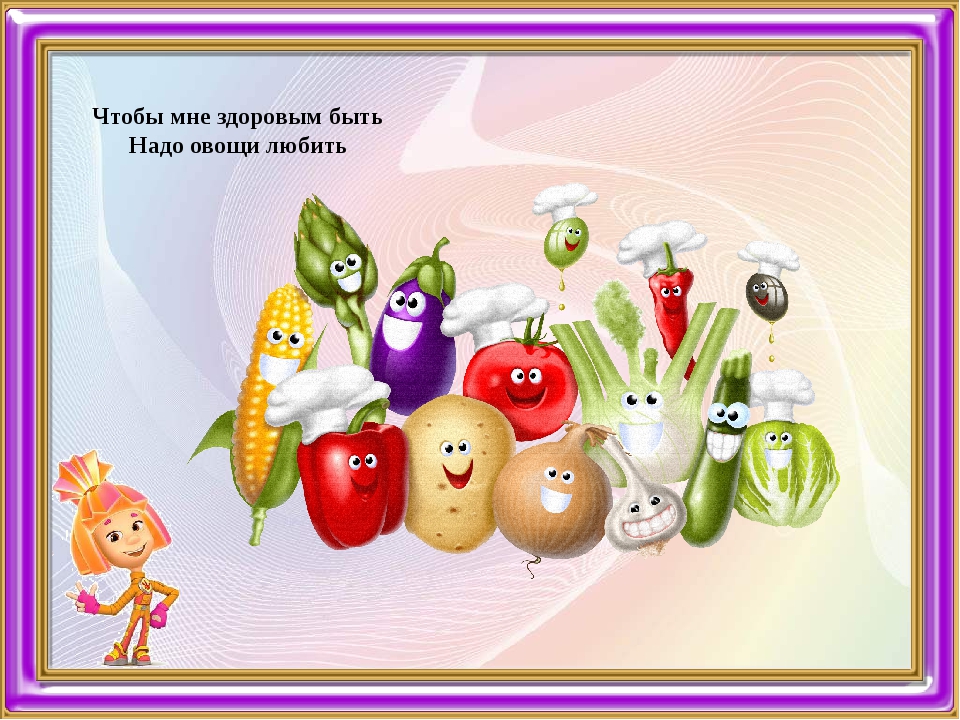 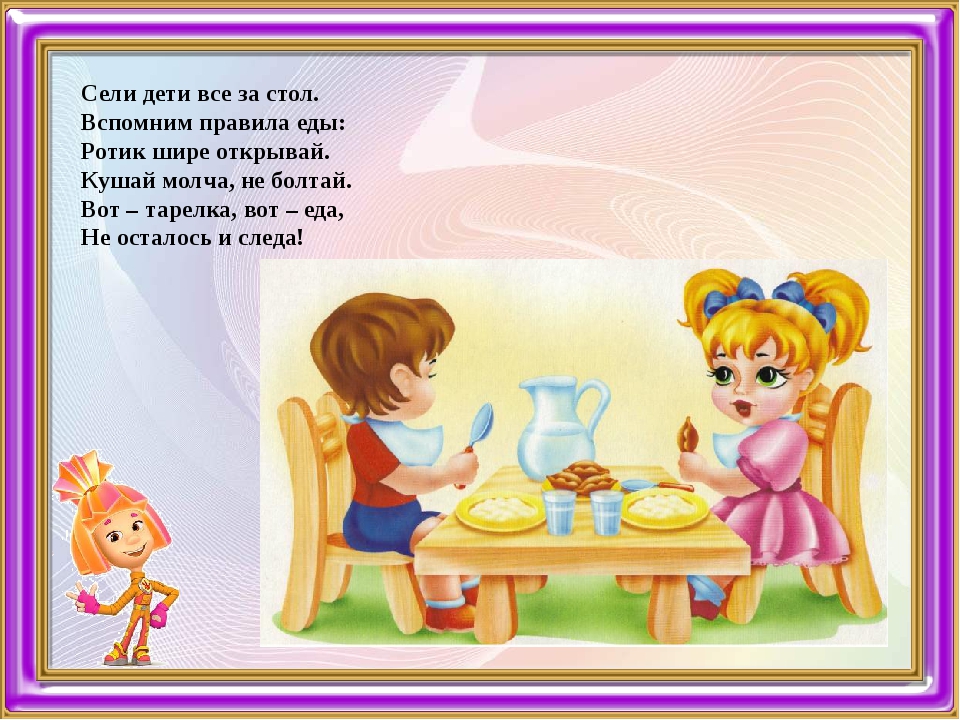 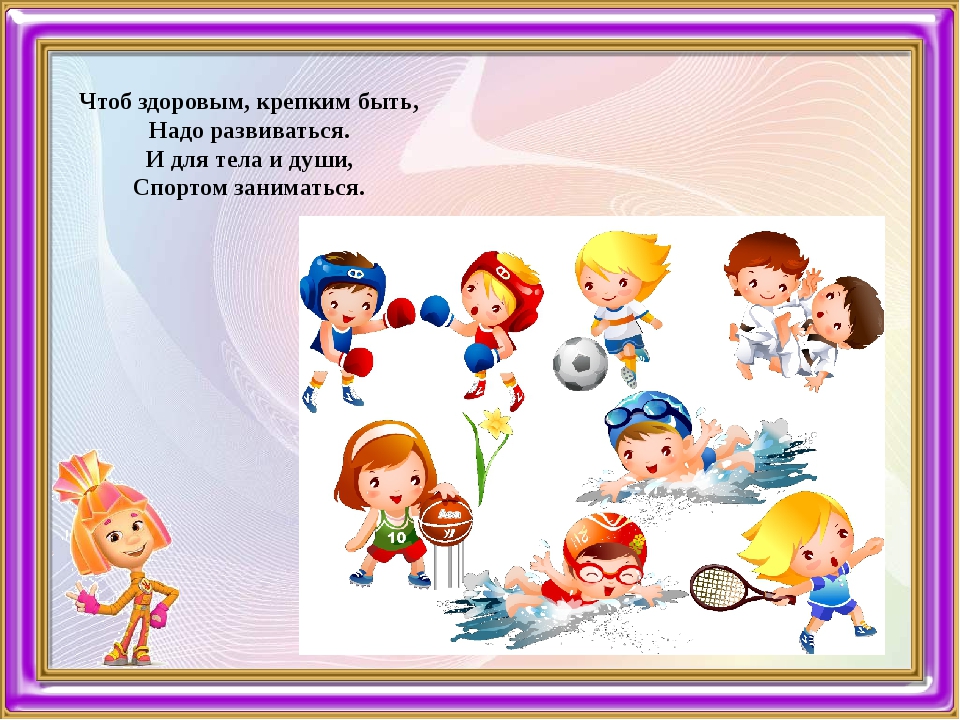 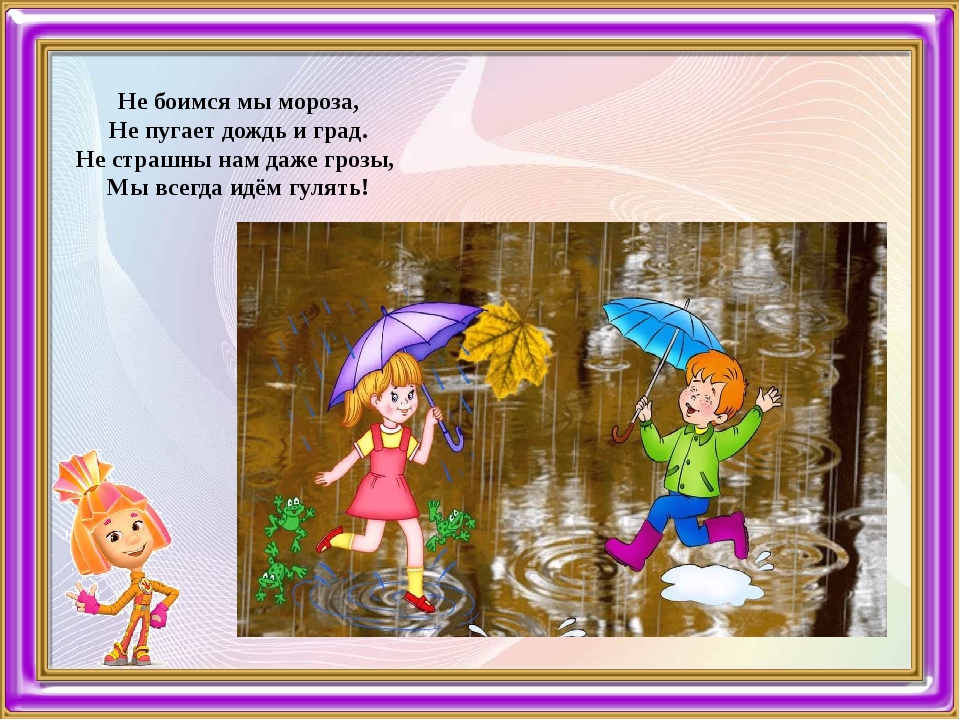 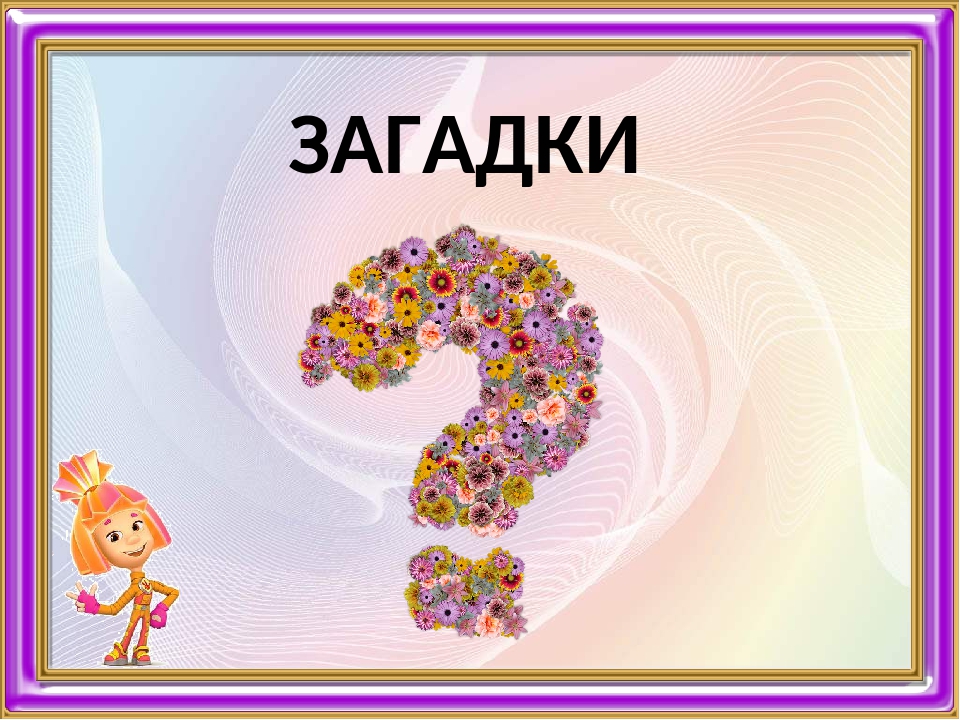 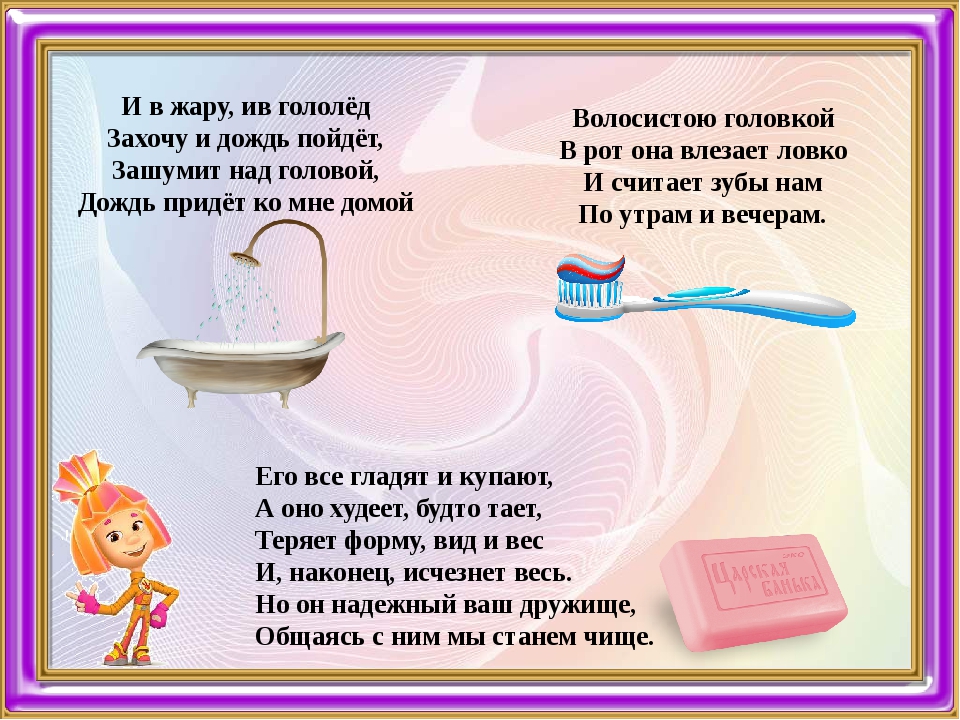 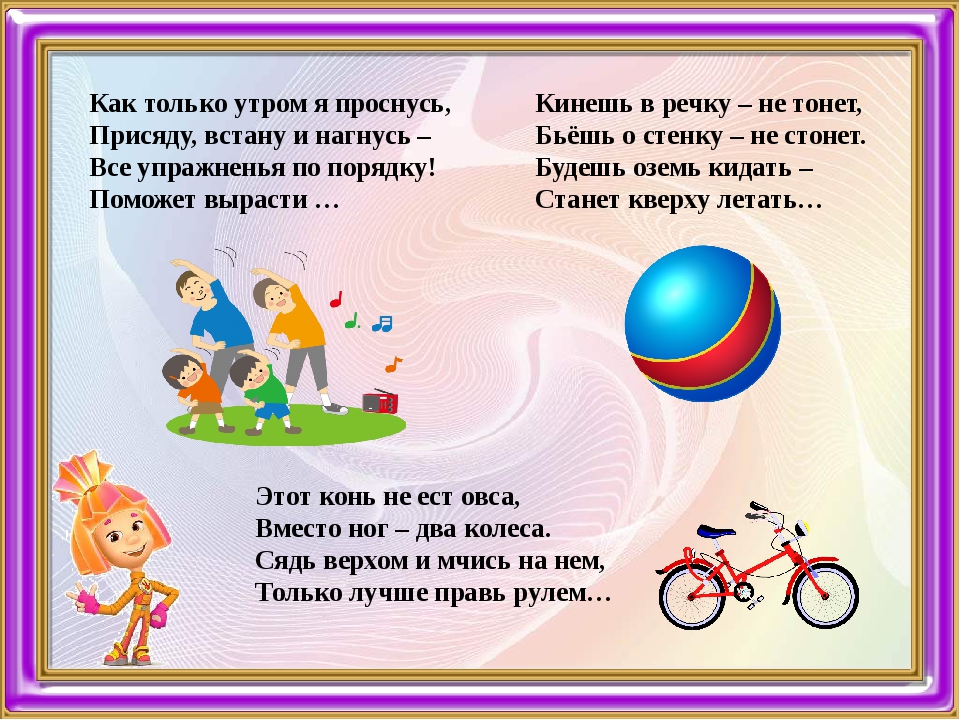 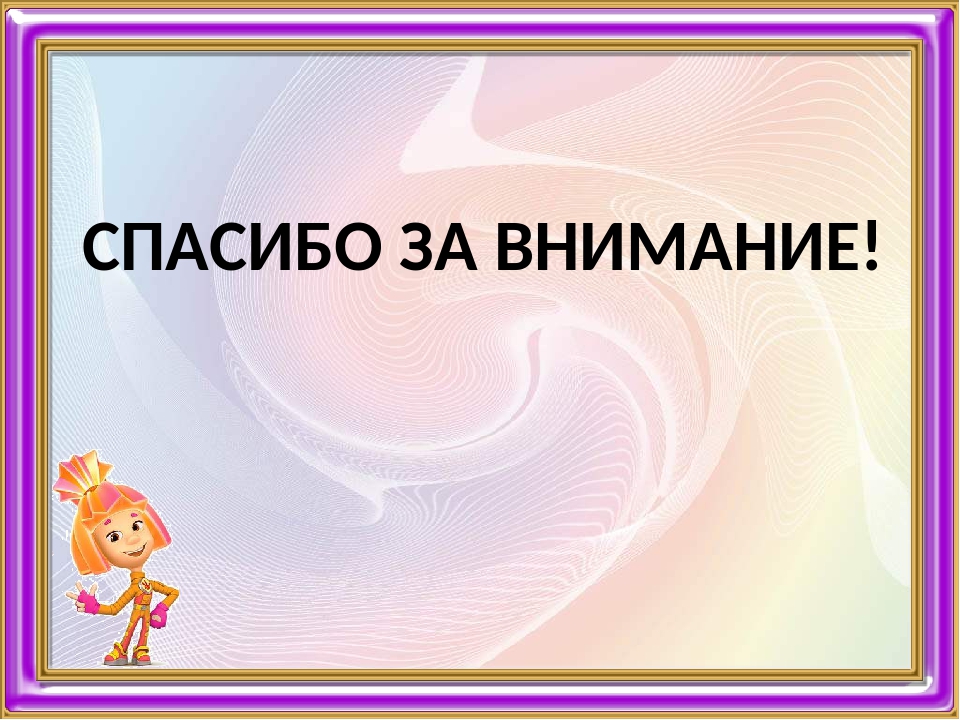 РисованиеРаскраски на тему «Друзья Мойдодыра»Цель:Совершенствовать навыки равномерного закрашивания, использование нажима на карандаш  для усиления цвета, развивать мелкую моторику, воспитывать аккуратность, усидчивость.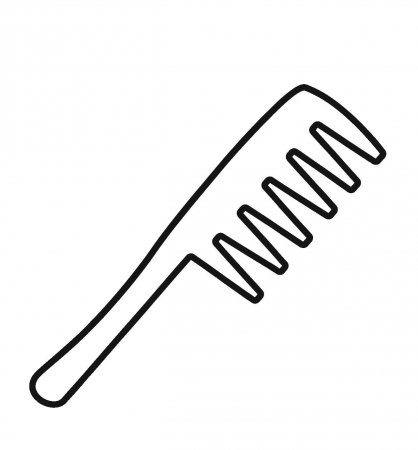 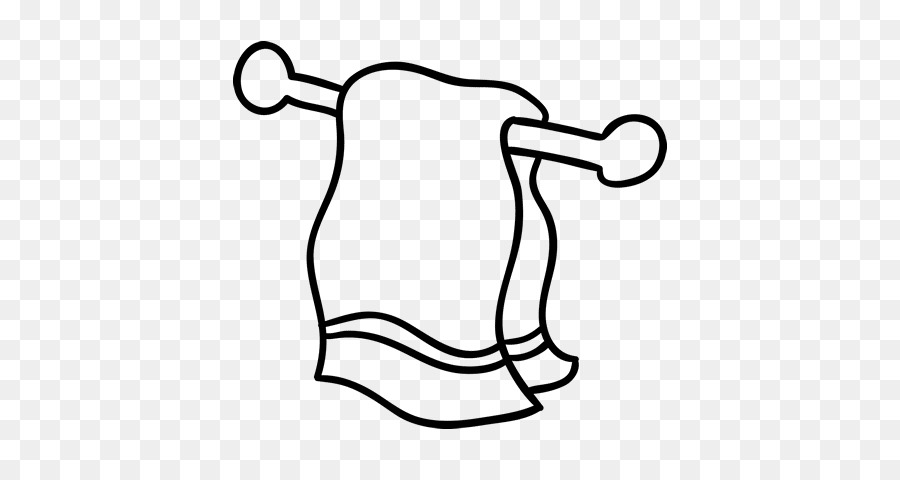 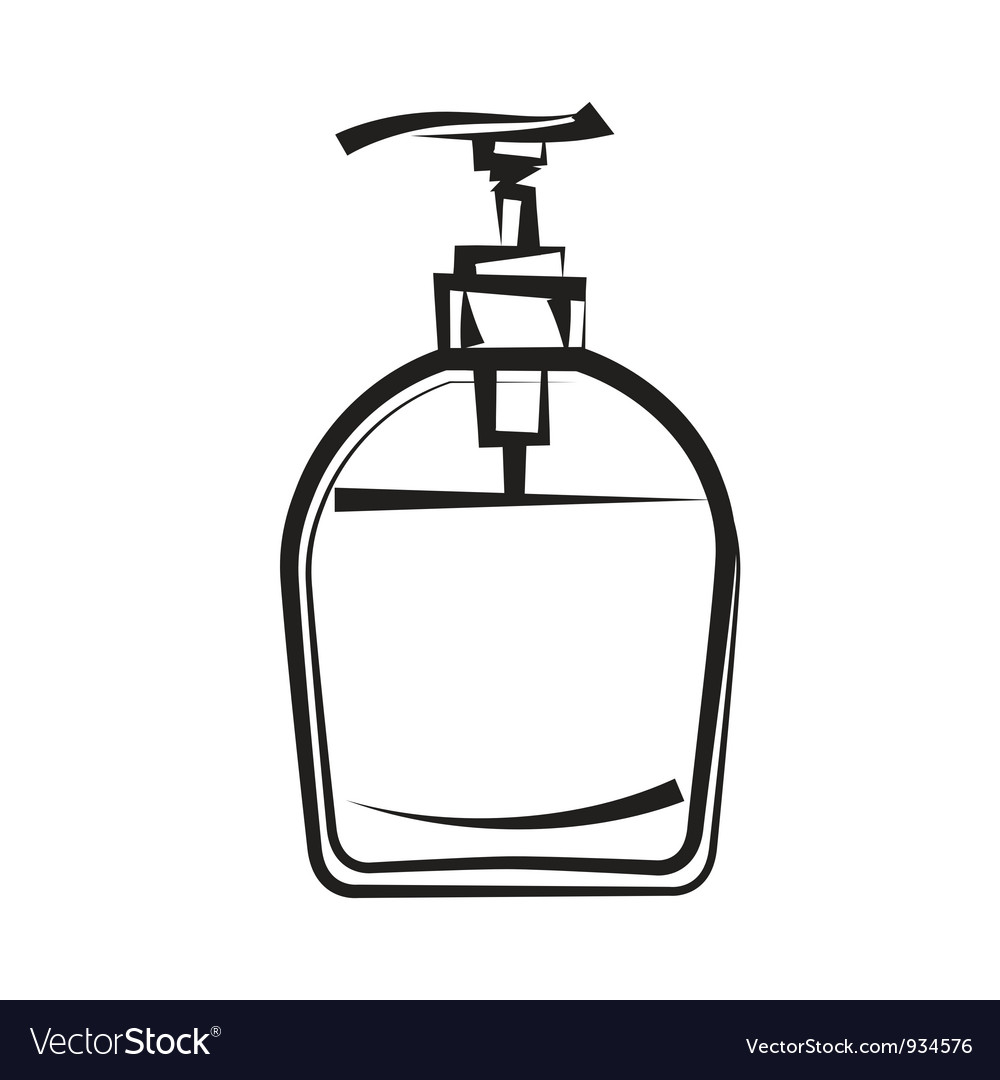 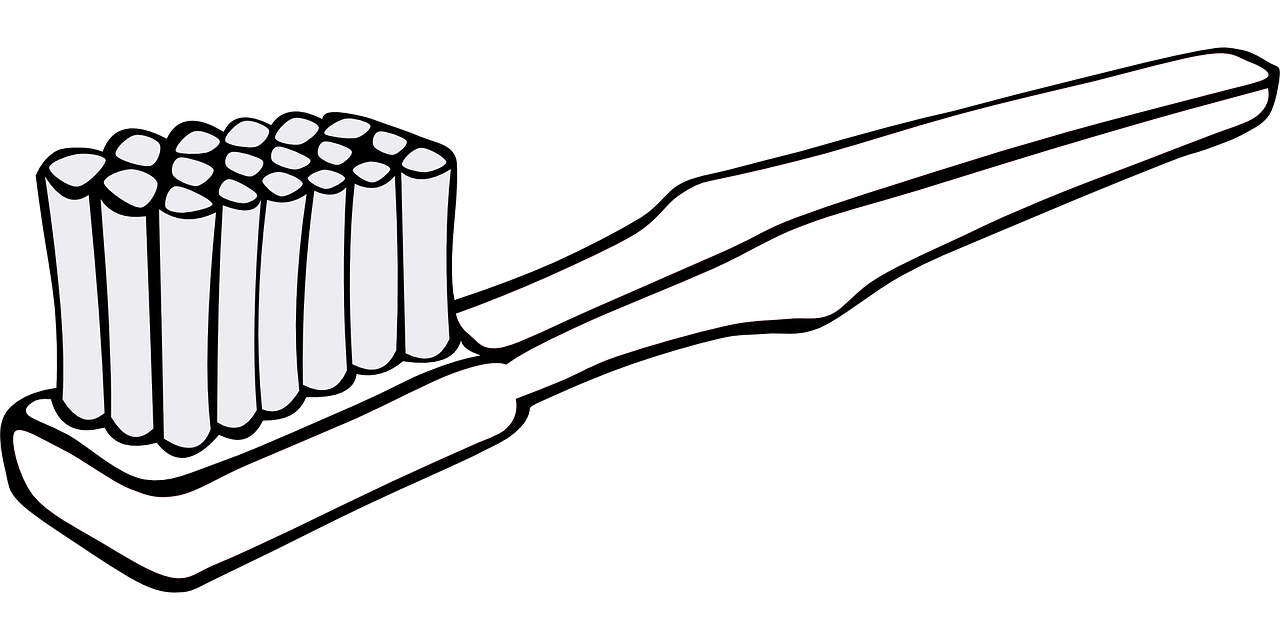 ФизкультураХождение по массажным дорожкам – Предупреждение плоскостопия, формирование правильной осанки.Занятия на шведской стенке – Развитие ловкости, координации движений.Игры с мячами – Развивать ориентировку в пространстве, быстроту реакции.Пальчиковая гимнастика –Упражнение выполнять в соответствии с текстом.— Что же деткам пригодится, чтобы начисто умыться?- Нам нужна… ВОДИЦА.- Что же с ручек грязь смывает?- МЫЛО деткам помогает.- В ванну смело мы идём,- Спинку и животик трём.- Что же деткам помогает?- МОЧАЛКА быть здоровыми желает.- Чтобы зубки не болели,- Чтоб они всегда блестели,- Помогает… ЗУБНАЯ ЩЁТКА.- Чисто-чисто умывались.- Чем же детки вытирались?- ПОЛОТЕНЦЕМ.- Чтоб волосики не путались.- Чтоб они нас всегда слушались,- Чтоб красивой была причёска,- Помогает всегда… РАСЧЁСКА.